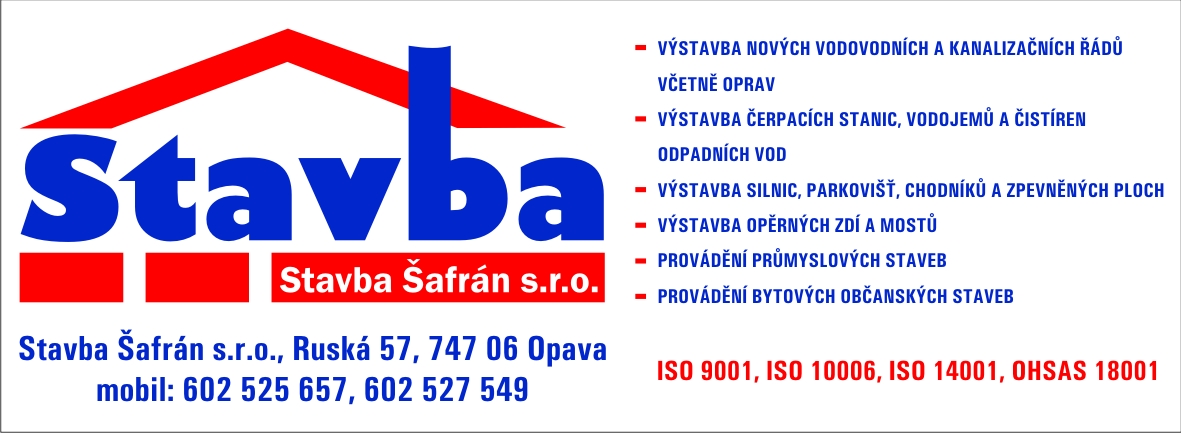 Smluvní stranyOBJEDNATEL:		Statutární město Ostrava                                                   Městský obvod Martinov                                           Martinovská 3154/23, 723 00 Ostrava – MartinovOprávněný zástupce		Karel Civín – starosta městského obvoduZástupce při jednáních ve věcech                                                                                      technických			Josef Janík  – stavební a technický dozor                   smluvních			Karel Civín – starosta městského obvodu           Bankovní spojení		Česká spořitelna, a.s.                                                        Číslo účtu			27-1651059369/0800				                     IČ				00845451		                                                                 DIČ				CZ00845451					                   Tel., fax			724 181 321, 599 423 109(dále jen objednatel)ZHOTOVITEL:	Stavba Šafrán s.r.o., Ruská 237/ 57,                                                             747 06  OpavaOprávněný zástupce	Petr  Šafrán – jednatel společnostiZástupce při jednáních ve věcech                                                                                                    technických			Petr Šafrán,  Jiří Kožaný                                                    smluvních			Petr  Šafrán                                                                              Bankovní spojení		Česká spořitelna Opava                                                                            Číslo účtu			2437420349/0800                                                                     IČ				29391687                                                                                       DIČ				CZ29391687                                                                           tel.,				553 734 767,  602 525 657                                                                Zapsán u Krajského obchodního soudu v Ostravě oddíl C, vložka 38411(dále jen zhotovitel)	Na základě vzájemné dohody se obě zúčastněné strany dohodly na                                                          změně bodu č. II. Předmět smlouvy a bod č. III. Cena díla a bodu č. IV. Termín realizace stavby takto:2. 	Předmět smlouvy:Rozsah prací byl rozšířen o provedené nepředvídatelné vícepráce a méněpráce, které bylo nutné řešit současně s vybudováním místní komunikace K Obecníku.                                                                                                      Vícepráce  celkem  115.851,-Kč   - méněpráce  9.472,-Kč = VÍCEPRÁCE  106.379,-Kč									     Viz. položkový rozpočet 3. 	Cena díla   		základní cena díla		  vícepráce		      celkemzáklad		   617.647,-Kč			106.379,-Kč		   724.026,-Kč                         DPH 21%	   129.706,-Kč		    	  22.340,-Kč		   152.046,-Kč                          --------------------------------------------------------------------------------------------------------- Celkem	   747.353,-Kč		       	128.719,-Kč		   876.072,-Kč4. 	Termín realizace stavbyTtermín realizace stavby: ukončení a předání stavby nejpozději do:  11. 10. 2013Ostatní ujednání předmětné smlouvy o dílo se tímto dodatkem č. 1. nemění.         Tento dodatek nabývá platnosti dnem podpisu obou smluvních stran.12.	Doložka platnosti právního úkonu podle § 41 zákona č. 128/2000 Sb., o obcích (obecní zřízení) ve znění pozdějších předpisůO uzavření tohoto dodatku č. 1 ke smlouvě o dílo č. 24/2013 rozhodlo Zastupitelstvo městského obvodu Martinov dne 30. září 2013 usnesením č. 178/21. Stejným usnesením zmocnilo starostu MOb Martinov k jeho podpisu.V Ostravě–Martinově dne: 30. září 2013		V Opavě dne: 30. září 2013---------------------------------------------- 			----------------------------------------------------                  Za objednatele:				                       Za zhotovitele:	      Karel  C I V Í N				                      Petr   Š A F R Á N      starosta  městského  obvodu			                   jednatel  společnosti	